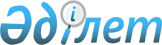 Об установлении дополнительного перечня лиц, относящихся к целевым группам населения на 2014 год
					
			Утративший силу
			
			
		
					Постановление акимата Сайрамского района Южно-Казахстанской области от 10 апреля 2014 года № 303. Зарегистрировано Департаментом юстиции Южно-Казахстанской области 25 апреля 2014 года № 2632. Утратило силу в связи с истечением срока применения - (письмо акимата Сайрамского района Южно-Казахстанской области от 12 февраля 2015 года № 734)      Сноска. Утратило силу в связи с истечением срока применения - (письмо акимата Сайрамского района Южно-Казахстанской области от 12.02.2015 № 734).      Примечание РЦПИ.

      В тексте документа сохранена пунктуация и орфография оригинала.

      В соответствии с пунктом 2 статьи 31 Закона Республики Казахстан от 23 января 2001 года «О местном государственном управлении и самоуправлении в Республике Казахстан», пунктом 2 статьи 5 Закона Республики Казахстан от 23 января 2001 года «О занятости населения», акимат Сайрамского района ПОСТАНОВЛЯЕТ:



      1. Установить дополнительный перечень лиц на 2014 год, относящихся к целевым группам населения.



      2. К дополнительному перечню лиц входят следующие лица, проживающие на территории Сайрамского района:

      1) незанятая молодежь в возрасте от 21 до 29 лет, не имеющая стажа и опыта работы по полученной профессии;

      2) лица завершившие профессиональное обучение по направлению уполномоченного органа;

      3) безработные женщины.



      3. Контроль за исполнением настоящего постановления возложить на заместителя акима района Ш.Халмурадова.



      4. Настоящее постановление вводится в действие по истечении десяти календарных дней после дня его первого официального опубликования.      Аким района                                У.Кайназаров
					© 2012. РГП на ПХВ «Институт законодательства и правовой информации Республики Казахстан» Министерства юстиции Республики Казахстан
				